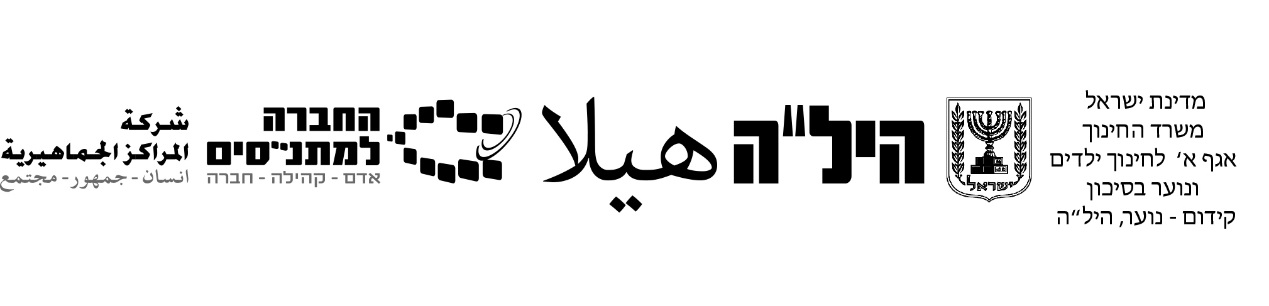        מבחן דגם בתנ"ך דתי – 2 יח"ל12 שנות לימוד(חורף תשפ''ג)אנו רואים בקיום טוהר הבחינות משימה חינוכית, ערכית ומוסרית, שהמערכת כולה נקראת להיערך להצלחתה.באחריות הנבחן/ הנבחנת לשמור על טוהר הבחינות בהתאם לכללים ולהנחיות בעל פה ובכתב על גבי שאלון הבחינה ועל ידי אחראי/ת הבחינה.בהצלחה!- כל הזכויות שמורות למשרד החינוך -הוראות לנבחןמשך הבחינה: שעתיים וחצי.מבנה המבחן ומפתח הערכה: בשאלון ארבעה חלקיםחלק ראשון – במדבר  -  ענה על 3 מתוך 5 שאלות.                                                 כל שאלה 12 נקודות       סה"כ 36 נקודות   חלק שני - עיון בנביאים ראשונים -  ענה על 2 שאלות מתוך 4 שאלות.                                                כל שאלה 12 נקודות       סה"כ 24 נקודותחלק שלישי - בקיאות בנביאים ראשונים  - ענה על 4 מתוך 6 שאלות.                                                 כל שאלה 5 נקודות        סה"כ 20 נקודותחלק רביעי- מכירת יוסף- ענה על 4 מתוך 6 שאלות.                                                 כל שאלה 5 נקודות        סה''כ 20 נקודותסה"כ                                                                                                     100 נקודות חומר עזר מותר בשימוש: תנ"ך שלם ללא מפרשים.הוראות כלליות: 1. כתוב את תשובותיך בסוף השאלה, כתוב בכתב ברור.2. בתום הבחינה החזר את השאלון למשגיח/ה.3. השאלון בלשון זכר אך מתייחס לשני המינים.בהצלחה!הוראות לנבחן מותאם משך הבחינה: שעתיים וחצי.מבנה המבחן ומפתח הערכה: בשאלון ארבעה חלקיםחלק ראשון – במדבר  -  ענה על 3 מתוך 5 שאלות  -                                               כל שאלה 15 נקודות.         סה"כ 45 נקודות   חלק שני - עיון בנביאים ראשונים -  ענה על 1 שאלות מתוך 4                                                                                                                                                                                                                                            סה"כ 16 נקודותחלק שלישי - בקיאות בנביאים ראשונים  - ענה על 3 מתוך 6 שאלות.                                               כל שאלה 6 נקודות        סה"כ 18 נקודות חלק רביעי- מכירת יוסף- ענה על 3 מתוך 6 שאלות                                                כל שאלה 7 נקודות        סכ''ה 21 נקודותסה"כ                                                                                              100 נקודות חומר עזר מותר לשימוש:תנ"ך שלם בלי פרושים.ספר במדבר עם פרוש רש"י ללא טבלאות וסיכומים.הוראות כלליות: 1. כתוב את תשובותיך בסוף השאלה, כתוב בכתב ברור.2. בתום הבחינה החזר את השאלון למשגיח/ה.3. השאלון בלשון זכר אך מתייחס לשני המינים.בהצלחה!חלק ראשון- ספר במדברנבחן רגיל: ענה על 3 מתוך 5 השאלות                     לכל שאלה 12 נקודותנבחן מותאם: ענה על 3 מתוך 5 השאלות                  לכל שאלה 15 נקודותפרק י"א'ויהי העם כמתאוננים רע באזני ה' וישמע ה' ויחר אפו ותבער בם אש ה' ותאכל בקצה המחנה'.
כתוב את שני הפירושים למילים 'בקצה המחנה'. (4 נקודות, לנבחן מותאם-5 נקודות)________________________________________________________________________________________________________________________________________________עיין בפסוקים ט"ז-י"ז ובפירוש רש''י לפסוק י"ז:
'ושמתי עליהם - למה דומה משה באותה שעה לנר שמונח על גבי מנורה והכל מדליקין ממנו ואין אורו חסר כלום'.
בפירוש רש''י ישנו משל, הסבר את הנמשל שלו.(4 נקודות - מותאם ורגיל)
________________________________________________________________________________________________________________________________________________'וירדתי ודברתי עמך שם ואצלתי מן הרוח אשר דברתי עליך ושמתי עליהם'.1. כיצד הגיעה הנבואה לשבעים הזקנים?      (2 נקודות, מותאם-3 נקודות)_______________________________________________________________________________________________________________________________________________________________במה שונה נבואת אלדד ומידד מנבואת שבעים הזקנים?  (2 נקודות, מותאם-3 נקודות)_______________________________________________________________________________________________________________________________________________________________2.פרק י"ג-י"ד: חטא המרגלים.כתוב ב' דברים, מתוך כל דברי המרגלים, שאמרו כדי להפחיד את העם מלהיכנס לארץ.                                                                                                                    (3 נקודות, מותאם-5 נקודות)
________________________________________________________________________________________________________________________________________________במה חרגו המרגלים בתשובתם מן השליחות שניתנה להם?           (3 נקודות, מותאם-4 נקודות)________________________________________________________________________________________________________________________________________________מהו העונש שקיבלו המרגלים עצמם על התנהגותם?                                  (3 נקודות-רגיל ומותאם)________________________________________________________________________________________________________________________________________________מהו השכר שקיבלו יהושע וכלב בעקבות התנהגותם בפרשת המרגלים?                                              (3 נקודות- רגיל ומותאם)_______________________________________________________________________________________________________________________________________________________________פרק ט"ז- מחלוקת קרח ועדתו.מדוע פנה משה לדתן ולאבירם וכיצד הם הגיבו?           (3 נקודות, מותאם-4 נקודות)
__________________________________________________________________________________________________________________________________________מדוע מזכיר משה 'לא חמור אחד מהם נשאתי'?                       (3 נקודות-רגיל ומותאם)
__________________________________________________________________________________________________________________________________________במה נענשו החולקים על משה בעדת קורח (2 עונשים)?               (3 נקודות, מותאם-5 נקודות)
__________________________________________________________________________________________________________________________________________מי ממשפחת קורח לא נבלע באדמה? וכתוב מדוע.                            (3 נקודות-רגיל ומותאם)
__________________________________________________________________________________________________________________________________________פרק ל"ב: ירושת בני גד ובני ראובן.בני גד ובני ראובן מבקשים לא לעבור את הירדן, משה מסרב לבקשתם משני טעמים, מה הם?     (4 נקודות, מותאם-5 נקודות)
____________________________________________________________________________________________________________________________________________________________________________________________________________________________________________________________________________________מה התחייבו בני גד ובני ראובן בתמורה לקבלת נחלה בעבר הירדן?                                        (4 נקודות, מותאם-5 נקודות)__________________________________________________________________________________________________________________________________________מה בני ראובן ובני גד קיבלו על עצמם יותר ממה שביקש משה?         (4 נקודות, מותאם-5 נקודות)
__________________________________________________________________________________________________________________________________________פרק ט"ו פסוקים ל"ט-מ': מצוות ציצית.על פי הכתוב בפסוקים אלו, מהי המטרה של מצוות ציצית? (מטרה אחת).                                               (4 נקודות, מותאם-5 נקודות)
________________________________________________________________________________________________'וראיתם אתו וזכרתם את כל מצות ה'... למען תזכרו ועשיתם את כל מצוותי'.  כיצד מצות ציצית מזכירה לאדם לקיים את כל מצוות ה'?  (הסבר אחד).                                     (4 נקודות, מותאם-5 נקודות)________________________________________________________________________________________________________________________________________________כתב ה'אבן עזרא': 'רק לפי דעתי יותר הוא חייב להתעטף בציצית בשאר השעות משעת התפלה, למען יזכור ולא ישגה ולא יעשה עבירה בכל שעה, כי בשעת התפילה לא יעשה עברה'.מדוע לפי ה'אבן עזרא' חיוב ציצית שלא בשעת התפלה הוא יותר גדול מהחיוב ללבוש ציצית בשעת התפלה?     (4 נקודות, מותאם-5)
________________________________________________________________________________________________________________________________________________________________________________________________חלק שני - עיון בנביאים ראשוניםנבחן רגיל: ענה על 2 שאלות מתוך 4                        לכל שאלה 12 נקודותנבחן מותאם: ענה על 1 שאלה מתוך 4                        לשאלה 16 נקודותשמואל ב, פרק ה': המלכת דוד.
א. מדוע כאן בפרק ה' משחו את דוד למלך על כל ישראל בחברון הרי הוא כבר נמשח למלך בפרק ב'?               (4 נקודות, מותאם-6 נקודות)
____________________________________________________________________________________________________________________________________________________________________________________________________________'וידע דוד כי הכינו ה' למלך על ישראל, וכי נשא ממלכתו בעבור עמו ישראל'. 
מהו הדבר שדוד הבין, הכתוב בפסוק זה? כתוב כיצד הבין זאת.                                                                                       (4 נקודות, מותאם-5 נקודות)
________________________________________________________________________________________________________________________________________________הסבר לפי אחד מהפירושים, את ההנחיה שקיבל דוד מה' לקראת המלחמה השנייה נגד הפלישתים מעמק רפאים.                             (4 נקודות, מותאם-5 נקודות)
________________________________________________________________________________________________________________________________________________שמואל ב, פרק ט"ו-כ': מרד אבשלום.עיין בפסוקים א'-ו'  וציין אחת מהפעולות שעשה אבשלום להטות את לב העם אליו. 		                            (4 נקודות, מותאם-5 נקודות)
_________________________________________________________________________________________________________________________________________________________עיין בפסוקים ז'-י"ב וציין אחת מהפעולות שעשה אבשלום עם פרוץ המרד כדי להצליח במזימתו.                   (4 נקודות, מותאם-5 נקודות)
_________________________________________________________________________________________________________________________________________________________כתוב גורם אחד מהגורמים שהביאו את אבשלום למרוד באביו, לפי אחד מהפירושים שלמדת.                               (4 נקודות, מותאם-6 נקודות)
____________________________________________________________________________________________________________________________________________________________________________________________________________מלכים א', פרק ג': מלכות שלמה.עיין בפסוקים ה'- י"ד1) מה הציע ה' לשלמה בהתגלותו בגבעון? ומה ענה שלמה?                   (3 נקודות, מותאם-4 נקודות)                            
_______________________________________________________________________________________________________________________________________________________________2) מדוע תשובתו של שלמה מצאה חן בעיני ה'?(3 נקודות, מותאם-4 נקודות)
__________________________________________________________________________________________________________3) מה בתגובה הבטיח ה' לשלמה בתנאי שיקיים מצוות ה' ומה הבטיח לשלמה בלא תנאי?                                  (3 נקודות, מותאם-4 נקודות)
__________________________________________________________________________________________________________מה הביא את ישראל להכיר כי 'חכמת אלוקים' בקרב שלמה? (3 נקודות, מותאם-4 נקודות)
_________________________________________________________________________________________________________________________________________________________מלכים א', פרק י"ח.ציין דבר חיובי (טוב) אחד שאנו יכולים ללמוד מהמתואר בפרק י"ח על מלכותו של אחאב.                         (4 נקודות, מותאם-5 נקודות)
________________________________________________________________________________________________________________________________________________ציין דבר שלילי (רע) אחד שאנו יכולים ללמוד מהמתואר בפרק י"ח על מלכותו של אחאב.                              (4 נקודות, מותאם-5 נקודות)
________________________________________________________________________________________________________________________________________________"אמר רבי שמואל בר נחמן: דורו של אחאב עובדי עבודת כוכבים היו, והיו יוצאין למלחמה ונוצחין'.  ולמה כן?שלא היה ביניהן דילטורין, לפיכך היו יוצאין למלחמה ונוצחין".
(דברים רבה, ה')
איזו מידה טובה הייתה בדורו של אחאב, ומה זכה דורו בגללה?  (4 נקודות, מותאם-6 נקודות)
______________________________________________________________________________________________________________________________________________________________________________________________________________________________________חלק שלישי- בקיאות בנביאים ראשוניםנבחן רגיל: ענה על 4 מתוך 6 השאלות                       לכל שאלה 5 נקודות נבחן מותאם: ענה על 3 מתוך 6 השאלות                  לכל שאלה 6 נקודותכתוב את האירועים שלפניך, על פי סדר התרחשותם:
מרד שבע בן בכרי בדוד, מרד אבשלום בדוד, דוד נותן לציבא מחצית משדות משפחת שאול, כיבוש ירושלים מידי היבוסים._________________________________________________________________________________________________________________________________________________________א. מי היה רחבעם?
______________________________________________________________________________________________________מי היה ירבעם?____________________________________________________________________________________________________________________________________________________________________________________________________________12.מדוע דוד רצה לעשות חסד עם מפיבושת, מה החסד שעשה עמו?
____________________________________________________________________________________________________________________________________________________________________________________________________________________13.מי הרג את אמנון, מדוע?__________________________________________________________________________________________________________ א. מה הציע אחאב לנבות?
______________________________________________________________________________________________________________________________________________________מה היה הנימוק של נבות לדחיית ההצעה?_______________________________________________________________________________________________________________________________________________________________ 15. השווה בין ממלכת ישראל ויהודה, התייחס לנתונים הבאים: מאיזה שבט היה המלך?____________________________________________________________________________________________________ מה היה הקשר בינם לבין הקב"ה (האם הם היו חוטאים או מאמינים)?_________________________________________________________________________________________________________________________________________________________חלק רביעי- מכירת יוסףנבחן רגיל: ענה על 4 מתוך 6 שאלות.                         לכל שאלה 5 נקודותנבחן מותאם: ענה על 3 מתוך 6 שאלות.                     לכל שאלה 7 נקודות16. בראשית פרק ל"ז.מהם החלומות שחלם יוסף?____________________________________________________________________________________________________________________________________________________________________________________________________________________17. בראשית פרק ל"ז.כתוב שתי סיבות מדוע שנאו האחים את יוסף.____________________________________________________________________________________________________________________________________________________________________________________________________________________18.בראשית פרק ל"ז.מה הציע ראובן לעשות ליוסף במקום להרוג אותו? ומה הציע יהודה?_______________________________________________________________________________________________________________________________________________________________19. כתב ה'ספורנו': "והנה הגיד הכתוב כי ציירו בליבם וחשבו את יוסף לנוכל ומתנקש בנפשם להמיתם בעולם הזה או בעולם הבא או בשניהם והתורה אמרה הבא להרגך השכם להורגו".מדוע לדברי ה'ספורנו' רצו האחים להרוג את יוסף?____________________________________________________________________________________________________________________________________________________________________________________________________________________20.בראשית פרק מ"א. מה היו החלומות של פרעה? ומה הם מסמלים?_________________________________________________________________________________________________________________________________________________________________________________________________________________________________________________________________________21.בראשית פרק מ"ב ופרק מ"ד. מה טמן יוסף בשקים של אחיו כשחזרו לביתם?____________________________________________________________________________________________________________________________________________________________________________________________________________________בהצלחה